ESCOLA _________________________________DATA:_____/_____/_____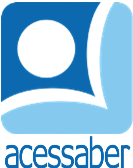 PROF:_______________________________________TURMA:___________NOME:________________________________________________________A cabra e o asnoViviam no mesmo quintal. A cabra ficou com ciúme, porque o asno recebia mais comida. Fingindo estar preocupada, disse:- Que vida a sua! Quando não está no moinho, está carregando fardo. Quer um conselho? Finja um mal-estar e caía num buraco.O asno concordou, mas, ao se jogar no buraco, quebrou uma porção de ossos. O dono procurou socorro.-Se lhe der um bom chá de pulmão de cabra, logo estará bom- disse o veterinário.A cabra foi sacrificada e o asno curado.Moral: Quem conspira contra os outros termina fazendo mal a si próprio.QuestõesQual é o título do texto?R: __________________________________________________________________Quais são os principais da história?R: __________________________________________________________________Por que a cabra ficou com ciúmes?R: ______________________________________________________________________________________________________________________________________Por que o asno recebia mais comida?R: __________________________________________________________________________________________________________________________________________________________________________________________________________Em que o asno trabalhava?R: ______________________________________________________________________________________________________________________________________________________________________________________________________________________________________________________________________________Qual foi o conselho da cabra?R: __________________________________________________________________________________________________________________________________________________________________________________________________________O asno aceitou o conselho? O que aconteceu?R: __________________________________________________________________________________________________________________________________________________________________________________________________________O que o veterinário disse quando examinou o asno?R: __________________________________________________________________________________________________________________________________________________________________________________________________________Com suas palavras explique o que é ciúmes:R: ______________________________________________________________________________________________________________________________________________________________________________________________________________________________________________________________________________________________________________________________________________________________________________________________________________________Explique, com suas palavras, a moral da história:R: ______________________________________________________________________________________________________________________________________________________________________________________________________________________________________________________________________________________________________________________________________________________________________________________________________________________